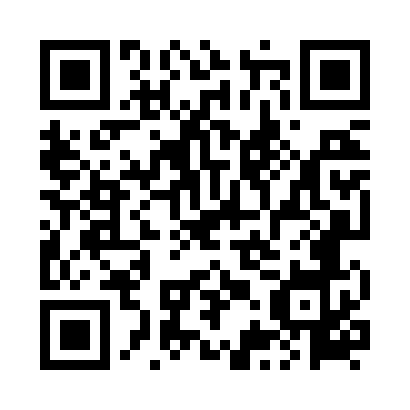 Prayer times for Ulim, PolandWed 1 May 2024 - Fri 31 May 2024High Latitude Method: Angle Based RulePrayer Calculation Method: Muslim World LeagueAsar Calculation Method: HanafiPrayer times provided by https://www.salahtimes.comDateDayFajrSunriseDhuhrAsrMaghribIsha1Wed2:475:2612:566:058:2710:542Thu2:445:2512:566:068:2910:573Fri2:435:2312:566:078:3011:014Sat2:425:2112:566:088:3211:025Sun2:415:1912:566:098:3411:026Mon2:415:1712:566:108:3511:037Tue2:405:1512:566:118:3711:048Wed2:395:1312:566:128:3911:059Thu2:385:1212:566:138:4011:0510Fri2:385:1012:566:148:4211:0611Sat2:375:0812:566:158:4411:0712Sun2:365:0712:566:168:4511:0713Mon2:355:0512:566:178:4711:0814Tue2:355:0312:566:188:4911:0915Wed2:345:0212:566:198:5011:0916Thu2:345:0012:566:208:5211:1017Fri2:334:5912:566:208:5311:1118Sat2:324:5712:566:218:5511:1119Sun2:324:5612:566:228:5611:1220Mon2:314:5412:566:238:5811:1321Tue2:314:5312:566:248:5911:1322Wed2:304:5212:566:259:0111:1423Thu2:304:5012:566:269:0211:1524Fri2:304:4912:566:269:0311:1525Sat2:294:4812:566:279:0511:1626Sun2:294:4712:566:289:0611:1727Mon2:284:4612:566:299:0711:1728Tue2:284:4512:576:309:0911:1829Wed2:284:4412:576:309:1011:1930Thu2:274:4312:576:319:1111:1931Fri2:274:4212:576:329:1211:20